Thank You Letter To Client For Signing ContractFrom, Judith Floyd361-7936 Feugiat St.Williston Nevada 58521(774) 914-251021-05-2013To,Willow HuntAp #784-1887 Lobortis Ave Cudahy Ohio 31522Subject: --------Dear Willow Hunt,I would like to mention that our company is highly delighted with the signing contract for the new business deal. We are glad that you gave the opportunity to work for your company and we really value your interest.Our company promises to ensure you that there won’t be any matter to complain from your side and we will try our best to deliver you our best services.Thank you.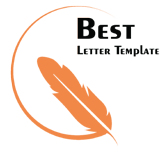 Judith Floy General ManagerASK Consultancy “